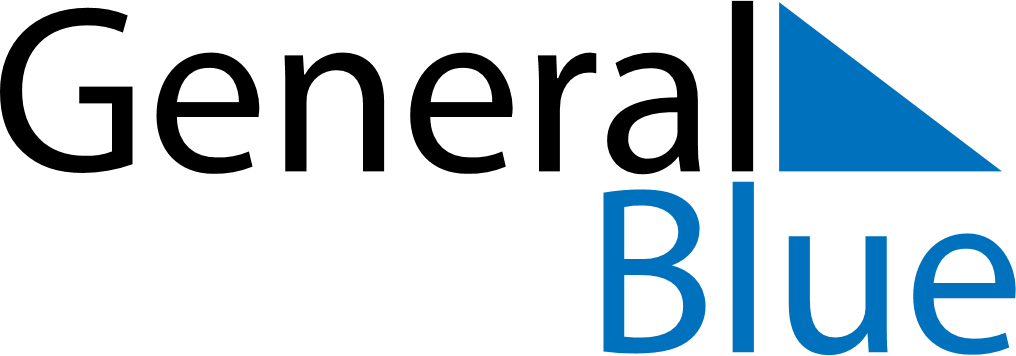 May 2024May 2024May 2024May 2024May 2024May 2024Ermesinde, PortugalErmesinde, PortugalErmesinde, PortugalErmesinde, PortugalErmesinde, PortugalErmesinde, PortugalSunday Monday Tuesday Wednesday Thursday Friday Saturday 1 2 3 4 Sunrise: 6:31 AM Sunset: 8:30 PM Daylight: 13 hours and 59 minutes. Sunrise: 6:30 AM Sunset: 8:32 PM Daylight: 14 hours and 1 minute. Sunrise: 6:29 AM Sunset: 8:33 PM Daylight: 14 hours and 4 minutes. Sunrise: 6:27 AM Sunset: 8:34 PM Daylight: 14 hours and 6 minutes. 5 6 7 8 9 10 11 Sunrise: 6:26 AM Sunset: 8:35 PM Daylight: 14 hours and 8 minutes. Sunrise: 6:25 AM Sunset: 8:36 PM Daylight: 14 hours and 10 minutes. Sunrise: 6:24 AM Sunset: 8:37 PM Daylight: 14 hours and 13 minutes. Sunrise: 6:23 AM Sunset: 8:38 PM Daylight: 14 hours and 15 minutes. Sunrise: 6:21 AM Sunset: 8:39 PM Daylight: 14 hours and 17 minutes. Sunrise: 6:20 AM Sunset: 8:40 PM Daylight: 14 hours and 19 minutes. Sunrise: 6:19 AM Sunset: 8:41 PM Daylight: 14 hours and 21 minutes. 12 13 14 15 16 17 18 Sunrise: 6:18 AM Sunset: 8:42 PM Daylight: 14 hours and 23 minutes. Sunrise: 6:17 AM Sunset: 8:43 PM Daylight: 14 hours and 25 minutes. Sunrise: 6:16 AM Sunset: 8:44 PM Daylight: 14 hours and 27 minutes. Sunrise: 6:15 AM Sunset: 8:45 PM Daylight: 14 hours and 29 minutes. Sunrise: 6:14 AM Sunset: 8:46 PM Daylight: 14 hours and 31 minutes. Sunrise: 6:13 AM Sunset: 8:47 PM Daylight: 14 hours and 33 minutes. Sunrise: 6:12 AM Sunset: 8:48 PM Daylight: 14 hours and 35 minutes. 19 20 21 22 23 24 25 Sunrise: 6:12 AM Sunset: 8:49 PM Daylight: 14 hours and 37 minutes. Sunrise: 6:11 AM Sunset: 8:50 PM Daylight: 14 hours and 39 minutes. Sunrise: 6:10 AM Sunset: 8:51 PM Daylight: 14 hours and 40 minutes. Sunrise: 6:09 AM Sunset: 8:52 PM Daylight: 14 hours and 42 minutes. Sunrise: 6:08 AM Sunset: 8:53 PM Daylight: 14 hours and 44 minutes. Sunrise: 6:08 AM Sunset: 8:53 PM Daylight: 14 hours and 45 minutes. Sunrise: 6:07 AM Sunset: 8:54 PM Daylight: 14 hours and 47 minutes. 26 27 28 29 30 31 Sunrise: 6:06 AM Sunset: 8:55 PM Daylight: 14 hours and 48 minutes. Sunrise: 6:06 AM Sunset: 8:56 PM Daylight: 14 hours and 50 minutes. Sunrise: 6:05 AM Sunset: 8:57 PM Daylight: 14 hours and 51 minutes. Sunrise: 6:05 AM Sunset: 8:58 PM Daylight: 14 hours and 53 minutes. Sunrise: 6:04 AM Sunset: 8:58 PM Daylight: 14 hours and 54 minutes. Sunrise: 6:04 AM Sunset: 8:59 PM Daylight: 14 hours and 55 minutes. 